Інформація про дисципліну вільного вибору студентаНазва дисципліниЛінійне та дискретне програмуванняЛінійне та дискретне програмуванняСеместр6,76,7КафедраІнженерії програмного забезпеченняІнженерії програмного забезпеченняФакультетІнформаційно-комп’ютерних технологійІнформаційно-комп’ютерних технологійКороткий опис дисципліниДисципліна вивчає методи розв'язання екстремальних задач із лінійною функцією цілі та лінійними умовами-обмеженнями, яким повинні задовольняти шукані змінні. Дисципліна складається з теоретичної та практичної частин.Дисципліна вивчає методи розв'язання екстремальних задач із лінійною функцією цілі та лінійними умовами-обмеженнями, яким повинні задовольняти шукані змінні. Дисципліна складається з теоретичної та практичної частин.Мета й ціль дисципліниМетою вивчення дисципліни є ознайомлення студентів із такими класами задач математичного програмування як лінійне (ЛП) та дискретне (ДП) програмування, засвоєння основних методів розв'язання задач ЛП і ДП, що надасть можливість представляти прикладні задачі у вигляді відповідної задачі ЛП або ДП й отримати її оптимальний розв'язок.Велика кількість задач дослідження операцій із галузей планування й управління описуються математичними моделями лінійного та дискретного програмування, тому дисципліна займає чільне місце в системі підготовки фахівців з інженерії програмного забезпечення.Метою вивчення дисципліни є ознайомлення студентів із такими класами задач математичного програмування як лінійне (ЛП) та дискретне (ДП) програмування, засвоєння основних методів розв'язання задач ЛП і ДП, що надасть можливість представляти прикладні задачі у вигляді відповідної задачі ЛП або ДП й отримати її оптимальний розв'язок.Велика кількість задач дослідження операцій із галузей планування й управління описуються математичними моделями лінійного та дискретного програмування, тому дисципліна займає чільне місце в системі підготовки фахівців з інженерії програмного забезпечення.Результати навчання (навички, що отримає студент після курсу)Після вивчення дисципліни студенти оволодіють сучасними методами оптимізації.Після вивчення дисципліни студенти оволодіють сучасними методами оптимізації.Перелік темЗагальна постановка задачі лінійного програмування (ЛП).Приклади задач ЛП.Графічний метод розв’язання задачі ЛП.Метод симплекс-таблиць.Метод штучного базису.Двоїстий симплекс-метод.Постановка транспортної задачі (Т-задачі).Методи знаходження початкового опорного плану Т-задачі.Метод потенціалів.Приклади транспортних задач.Постановка задачі дискретного програмування (ДП).Метод відсікаючих площин (метод Гоморі).Метод гілок і меж.Приклади задач цілочисельного програмування.Загальна постановка задачі лінійного програмування (ЛП).Приклади задач ЛП.Графічний метод розв’язання задачі ЛП.Метод симплекс-таблиць.Метод штучного базису.Двоїстий симплекс-метод.Постановка транспортної задачі (Т-задачі).Методи знаходження початкового опорного плану Т-задачі.Метод потенціалів.Приклади транспортних задач.Постановка задачі дискретного програмування (ДП).Метод відсікаючих площин (метод Гоморі).Метод гілок і меж.Приклади задач цілочисельного програмування.Система оцінювання(як розподіляється 100 балів за курс)10 балів за результати роботи під час занять.60 балів за виконання лабораторних робіт.30 балів за результати написання КМР.10 балів за результати роботи під час занять.60 балів за виконання лабораторних робіт.30 балів за результати написання КМР.Форма контролюЕкзамен, екзаменЕкзамен, екзаменЛектор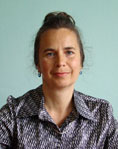 Локтікова Т.М., старший викладач кафедри інженерії програмного забезпечення. Викладає на ФІКТ дисципліни:комп’ютерна логіка; математичні методи дослідження операцій;проектування та розробка систем на базі платформи Arduino.